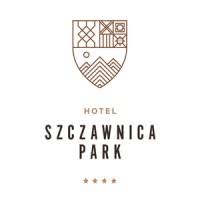 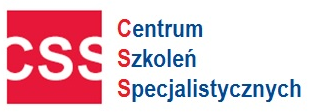 Zapraszamy do udziałuw szkoleniu wyjazdowym stacjonarnym w  SzczawnicyWarsztaty dla działów Kadr / HR i KsięgowościI DZIEŃ - Jak skutecznie rozmawiać z kierownictwem firmy i pracownikami, aby stworzyć zgrany zespółII DZIEŃ - Obowiązki płatnika na koniec 2022 r. - zmiany w podatku dochodowym od osób fizycznych dotyczące płatnika od 1 stycznia 2023 r . - PIT 11.Szkolenie odbędzie się w dniach 14-16.12.2022 r.Miejsce szkolenia - Hotel Szczawnica Park Resort & Spa ul .Główna 25 (przy promenadzie )Prowadzący  I dzień szkolenia : Wykładowca Aneta Uszycka -  Trener Biznesu, Coach. Ukończyła UR na kierunku Certyfikowany Coach przy szkole Coachingu HPR Group oraz Szkołę Trenerów DEA Trening w Chorzowie. Posiada 12 letnie doświadczenie. W ramach prowadzonych przez siebie szkoleń, łączy innowacyjne podejście z doświadczeniem trenerskim i coachingowym. Prowadzi autorskie szkolenie z zakresu kompetencji sprzedażowych. Dla kadry zarządzającej oraz dla klientów indywidualnych prowadzi szkolenia z zakresu pracy z wymagającym klientem, konfliktami w zespole oraz  obszaru kompetencji miękkich. Posiada doświadczenie na sali szkoleniowej oraz doświadczenie w pracy coachingowej z klientem biznesowym oraz indywidualnym. Jej klientami są Instytucje państwowe ,firmy prywatneII  dzień szkolenia : Wykładowca Bożena Domino – były pracownik organów skarbowych, praktyk z zakresu podatku dochodowego od osób fizycznych. Wieloletni i szanowany wykładowca Stowarzyszenia Księgowych w Polsce i jednocześnie wykładowca akademicki  z zakresu systemu podatkowego. Cena: 2350 zł netto (stawka Vat zw dla szkoleń finansowanych ze środków publicznych)Cena obejmuje:- 2 noclegi ze śniadaniem 
- 2 kolacje
- 2 obiady 
-  2 przerwy kawowe- materiały szkoleniowe w formie wydruku, certyfikat szkolenia* Cena noclegu zawiera śniadanie w formie bufetu oraz dostęp do strefy spa (basen, jacuzzi, sauny, siłownia).      Oświadczam, iż środki wydatkowane na ww. szkolenie pochodzą ze środków publicznych w rozumieniu przepisów prawa w  a) całości  b) przynajmniej w 70% ( * jeżeli dotyczy Państwa  proszę zaznaczyć w kwadracie krzyżyk  i zakreślić   a) lub b) ) wówczas faktura za szkolenie będzie wystawiona bez VAT-u ) Formularz ZGŁOSZENIA na szkolenieWarunkiem uczestnictwa w szkoleniu jest:  Przesłanie karty zgłoszeniowej na adres email: szkolenia@szkolenia-css.pl  lub poprzez fax. 17 78 52 179 lub zgłoszenie telefoniczne: 721 649 991, 722 211 771 lub online www.szkolenia-css.pl Dzień przed szkoleniem otrzymują Państwo link na podanego maila. Forma płatności za szkolenie – przelew 14 dni od dnia otrzymania faktury. W przypadku rezygnacji ze szkolenia w terminie krótszym niż 5 dni przed, zgłaszający ponosi pełne koszty szkolenia. Dane niezbędne do wystawienia fakturyAdministratorem Państwa danych osobowych jest Centrum Szkoleń Specjalistycznych NIP 813 332 02 68 Państwa dane będą przetwarzane wyłącznie w celu wystawienia faktur, prawidłowego wykonywania obowiązków rachunkowo-podatkowych oraz wystawienia zaświadczeń potwierdzających uczestnictwo w szkoleniu. Państwa dane dotyczące nr telefonu oraz adresu mailowego, które uczestnik szkolenia podaje całkowicie dobrowolnie będą przetwarzane na potrzeby informacyjne i marketingowe. Podstawą przetwarzania ww. danych jest prawnie uzasadniony cel związanych z oferowaniem usług własnych przez administratora. Dostęp do Państwa danych będą mieli wyłącznie pracownicy naszej firmy oraz podmioty i firmy współpracujące, w tym zapewniające obsługę systemów informatycznych. Państwa dane będą przetwarzane przez okres wynikający z kryterium prowadzenia działalności szkoleniowej przez naszą firmę. Państwa dane nie będą udostępniane, przekazywane żadnym innym podmiotom zewnętrznym. Przysługuje państwu prawo do: żądania dostępu do danych osobowych, ich sprostowania, usunięcia lub ograniczenia, a także prawo do wniesienia sprzeciwu wobec przetwarzania oraz przeniesienia danych i wniesienia skargi do Prezesa Urzędu Ochrony Danych Osobowych dotyczącej przetwarzania przez nas Państwa danych osobowych. Państwa dane nie będą wykorzystywane do profilowania, ani podejmowania zautomatyzowanych decyzji. Zgłaszający oraz uczestnik oświadczają iż podają swoje dane osobowe całkowicie dobrowolnie i wyrażają zgodę na ich przetwarzanie zgodnie z Rozporządzeniem Parlamentu Europejskiego i Rady (UE) 2016/679 oraz ustawą z dnia 18 lipca 2002 r. o świadczeniu usług drogą elektroniczną (Dz. U. Nr 144, poz. 1204 z późniejszymi zmianami) dla celów informacyjnych i marketiPROGRAMY SZKOLEŃI DZIEŃ SZKOLENIAJak skutecznie rozmawiać z kierownictwem firmy i pracownikami, 
aby stworzyć zgrany zespółRóżnice osobowości w procesie komunikacji:Charakterystyka typów osobowości:Jakim jesteś typem i co z tego wynika?Mowa ciałaKomunikacja werbalnaŚrodowisko pracyMoje mocne strony osobowości:Jak je wykorzystamCo mnie wyróżniaCzego unikaćJak się „dogadać”Bariery w komunikacji:Głuchy telefonCzym jest plotka i jak wpływa na zespółSchematy zachowań10 zasad komunikacjiNegocjacje 6 kroków do sukcesu:Czym są negocjacje?Najważniejsze elementy skutecznej negocjacjiStrategia win-winAsertywnośćMetoda FUKO – konstruktywna informacja zwrotnaZespół marzeńPozytywne strony konfliktu:Jak powstaje konflikt?Jak wpływa na zespół?Zarządzanie zmianąII DZIEŃ SZKOLENIAObowiązki płatnika na koniec 2022 r.  - zmiany w podatku dochodowym od osób fizycznych dotyczące płatnika od 1 stycznia 2023 r . - PIT 11.1.Nowe zwolnienia podatkowe w 2022r i ich wpływ na sporządzanie PIT-11 za 2022r2.Nowy druk PIT 11 ( 29 ) omówienie zmian na formularzu ( 2022r. )3. Skala podatkowa 2022/2023 – omówienie ,skutki4. Nowe regulacje poboru wynagrodzenia dla płatnika 5. Zmiany w zakresie podwyższonych kosztów uzyskania przychodów u pracowników -omówienie6.  Zmiany w odliczeniach na związki zawodowe - zeznanie podatkowe oraz PIT 117.  Świadczenia socjalne a podatek PIT z uwzględnieniem nowelizacji lipcowej8.  Zmiana zasad składania zeznań podatkowych za rok 20229.  Zmiana zasad rozliczeń osób samotnie wychowujących dzieci10. Zmiany w preferencjach podatkowych dla rodziców11. Zasady rozliczenia rocznego za rok 2022 – dwie formy rozliczeń12. Ulga 4+ po zmianach - omówienie13. Ulga dla seniorów pracujących po zmianach – omówienie14. Obsługa podatkowa nierezydentów w tym Ukraińców pracujących na umowach cywilnoprawnych -nowe wyjaśnienia organów skarbowych15. Druk EP składany do ZUS a konsekwencje dla płatnika – pracodawcy w 2022r16.Organizacje Pożytku Publicznego -1,5%17. Nowe zasady składania oświadczeń PIT-2 i wniosków mających wpływ na obliczenie zaliczki przez płatnika  w 2023 r.18.Omówienie nowego wzoru PIT-2 stosowanego w 2023r przez płatnika19. Zasady składania oświadczeń o stosowaniu pomniejszenia zaliczki o kwotę zmniejszającą podatek  w 2023r. 20. Nowe zasady zwolnienia płatnika z poboru zaliczek w 2023 r. 21.Dyskusja i pytaniawww.szkolenia-css.plmail: szkolenia@szkolenia-css.plTel. 721 649 991, 530 112 064Tel. (17) 78 51 961Fax: (17) 78 52 179I Dzień :przyjazd i zakwaterowanie19.00 - Kolacja II Dzień :9.00 - 10.30 - I część szkolenia 
10.30-11.00 - Przerwa kawowa
11.00- 13.00 - II część szkolenia 
13.00 -13.30 - Obiad
13.30- 15.00 - III część szkolenia Czas wolny 19.00 - Kolacja III Dzień: 
 8.00 - 9.00 Śniadanie 
 9.30 - 11.00 - I część szkolenia 
11.00 - 10.15 -  Przerwa kawowa 
11.15 - 13.00 - II część szkolenia 13.00 - 13.30 -  Przerwa na lunch i zakończenie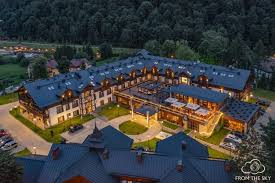 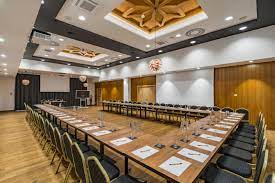 Imię i NazwiskoAdres e-mail tel. kontaktowyNabywca:  NIPOdbiorca:                                        …………………………………………  Data , pieczęć  i podpis zgłaszającego www.szkolenia-css.plmail: szkolenia@szkolenia-css.plTel. 721 649 991, 530 112 064Tel. (17) 78 51 961Fax: (17) 78 52 179